MASS INTENTION+ Ivan Vukovic   April 7th Members of the Knights of Columbus sell No Frills and Sobeys  gift  cards before and after all weekend Masses. Please take the time to support the program regularly.  Gifts cards will not be sold on Easter weekend. (April 20th & 21st)Blank Schedules for Palm Sunday and Holy Week are at the back of the church.  PLEASE fill in your names for the mass you will be attending. THE STATIONS OF THE CROSS Stations of the Cross will be held Friday’s at 7:00 p.m.  onFriday, April 5th (Louis Kloster & the  Rock)Friday, April 12th (Familia)"Pictorial directories can be picked up at this weekend at the ministry fair or at the Parish office during office hours or you can call Belinda Halbach 780-236-0057 to arrange for pick up."Bible Study will be beginning a new study (April 15, 29) called SAVEDA BIBLE STUDY GUIDE FOR CATHOLICS by Fr. Mitch Pacwa.For information call Eunice at 780 929-6579Stewardship Corner   5th Sunday in Lent Weekend of April 6/7, 2019   Strong words come from Saint Paul in today’s  second reading. He reveals in no uncertain terms that life in Christ is our goal. Everything else, he maintains, is “rubbish.” Junk. Trash. Garbage. Is that true? Is everything else “rubbish” compared to deepening our relationship with the Lord? What about putting recreational activities ahead of attending Mass? Or preferring uninterrupted hours playing the latest video games or watching TV to spending time in a bible study group, choir practice or serving in a soup kitchen? Or keeping late hours at work over sharing the gospel with friends and neighbors? To what extent do we exercise stewardship over our relationship with Christ?  Due to allergies and sensitivity issues PLEASE refrain from using/wearing strong scented products.  April 16 is Election day in Alberta. We urge you not only to vote but to make an informed selection. As candidates come to your door seeking your support, be sure to question them so that their values and those of their party match your Catholic standards.    Question their support for Catholic education and Catholic health care. Do they support religious freedom to practice what our faith teaches? Your vote is important - make a wise and prayerful choice.This Sunday at the 11:00 a.m. Mass we continue the celebration of the Scrutinies with the RCIA Elect – those who are to be baptized at the Easter Vigil. The purpose of each of the scrutinies is “to uncover, then heal all that is weak, defective or sinful in the hearts of the elect” and “to bring out, then strengthen all that is upright, strong, and good” and to give the Elect “strength in Christ, who is the way, the truth and the life.” Please continue to keep  all the Elect as well as the Candidates  in your prayers as they enter these final weeks of preparation for the Sacraments of Initiation.  PENITENTIAL SERVICES IN OTHER PARISHES LENT 2019April 10th – OLPH, Sherwood Park (7:00 p.m.)April 11th – St. Maria Goretti, Devon (6:30 p.m.)Mother and Daughter Relationships: Gifts as we Mature Mothers with young adult daughters are invited to join us to retreat together, to explore the adventure, challenge, and celebration of this sacred relationship. Through the lens of our faith, we will dialogue and share stories of the intergenerational gifts and graces realized from our past, informing our present, and giving us hope for the future. Cari and Breanne and their mother, Joanne, will share honest reflections, enabling other mothers and daughters to explore their unique relationships with God and each other. Friday evening-Saturday, May 10-11. Register by May 3 online at providencerenewal.ca or by calling 780-701-1854.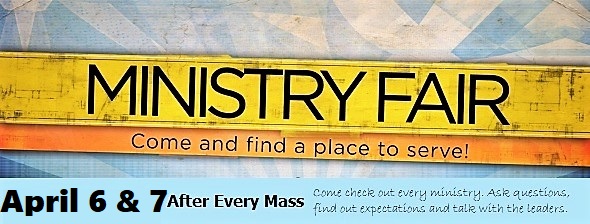 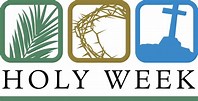 Holy Thursday (April 18th) 7:00 p.m.Good Friday – (April 19th)            Outdoor Way of the Cross 2:00 p.m.  Good Friday Service 3:00 p.m.Holy Saturday – (April 20th) 9:00 p.m.Easter Sunday– (April 21st) 9:00 a.m. (bilingual) & 11:00 a.m. Bells at Easter Remember to bring your small hand bells with you when you attend the Holy Thursday Mass and Easter Vigil. The bells will be ringing during the Gloria at both liturgiesNational Catholic Mission 2019April 15 - 20, 2019 SIN, FORGIVENESS & RECONCILIATION PART 1 The Penitential Psalms PART 2 Conscience & Reconciliation Our Mission Leader: Cardinal Thomas Collins Cardinal Collins has been the Archbishop of Toronto since 2007.    He was elevated to the College of Cardinals in 2012. Join us for the 2019 National Catholic Mission: The Sacrament of Penance or Confession is, in fact, like a ‘second baptism’…(and) when we go to confess our weaknesses, our sins, we go to ask the pardon of Jesus, but we also go to renew our baptism through his forgiveness. And this is beautiful, it is like celebrating the day of Baptism in every Confession.  -Pope Francis Broadcast Dates: April 15 - 20, 2019 Check your local listings as times are subject to change The Mission will be available April 15th on our website www.dailytvmass.com, YouTube               channel and on our broadcast partners. Vision TV – Prime Time Part 1: Monday, April 15 – 8:00 pm Eastern Time Part 2:  Tuesday, April 16 – 8:00 pm ET Salt + Light TV – Prime Time Part 1: Tuesday., April 16 – 8:00 pm Eastern Time Part 2: Wed., April 17 – 8:00 pm ET yesTV: Ontario Part 1: Friday, April 19 – 1:00 pm Eastern Time Part 2: Saturday, April 20 – 1:00 pm Eastern Time  yesTV: Alberta Part 1: Friday, April 19 – 2:30 pm Mountain Time Part 2: Saturday, April 20 – 2:30 pm Mountain Time 